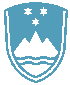 POROČILO O REDNEM INŠPEKCIJSKEM PREGLEDU NAPRAVE, KI LAHKO POVZROČIONESNAŽEVANJE OKOLJA VEČJEGA OBSEGAZavezanec: SIMBIO d.o.o., Teharska cesta 49, 3000 CeljeNaprava / lokacija: RCERO Celje, Teharska cesta 49, 3000 CeljeDatum pregleda: 2.12.2020Okoljevarstveno dovoljenje (OVD) Agencije RS za okolje številka:35407-103/2006-27 z dne 30.11.2011, spremenjenega z delno odločbo št. 35407-103/2006-41 z dne 14.08.2015 in z dopolnilno odločbo št. 35407-103/2006-42 z dne 14.08.2015 ter z odločbo številka 35406-43/2015-17 z dne 9.6.2017 in številka 35406-43/2015-24 z datumom 29.11.2018.Usklajenost z OVD: Pri inšpekcijskem pregledu je bil podrobneje pregledan center za ravnanjes komunalnimi odpadki: postopki obdelave mešanih komunalnih odpadkov, ustreznost nastalihfrakcij in pravilnost nadaljnjega ravnanja z njimi. Preverjena je bila skladnost ravnanja z določbami okoljevarstvenega dovoljenja in z veljavnimi predpisi za to področje. Pri pregledu nibilo ugotovljenih nepravilnosti.Zaključki / naslednje aktivnosti:S strani inšpekcije niso predvidene posebne aktivnosti.